Texas Ratsnake, or Black RatsnakeElaphe obsoleta 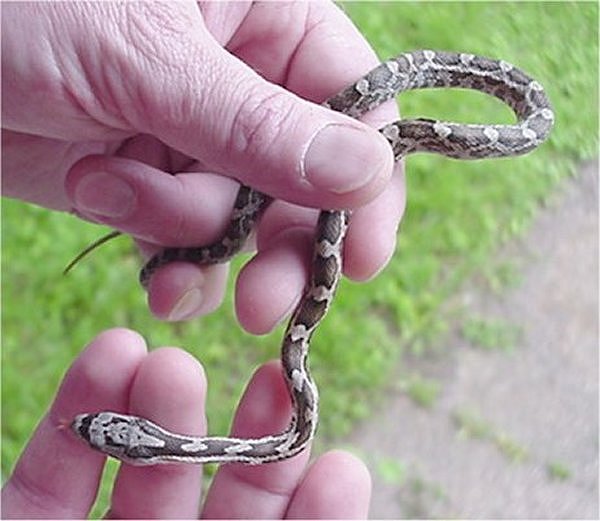 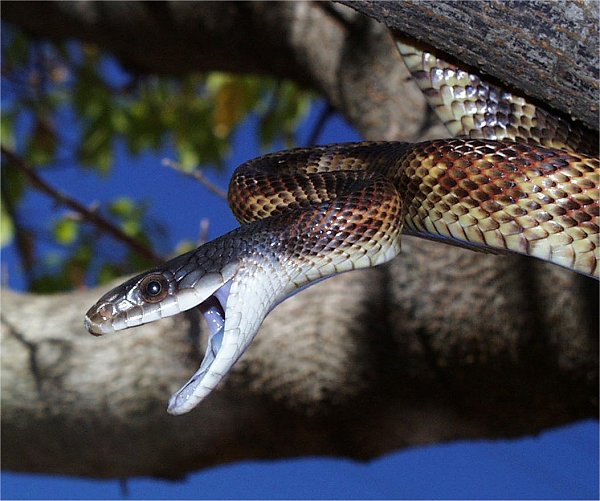 Photo by Adam Dawson (juvenile Texas Ratsnake)                                            Photo by Steve Schwartzman http://www.austinreptileservice.net/solid.html                                                    http://www.austinreptileservice.net/solid.html DESCRIPTIONAdult has dark gray to black blotches on a red, orange, yellow, or even white background.  Juveniles have brown blotches on a gray backgroundSlender but sturdy bodies, square heads, flat belliesAdults range from 4 to 6 feet longNon-venomousLIFE CYCLELifespan of 15 yearsMating occurs after emerging from hibernation in springGestation is about 1.5 monthsFemales can lay up to 30 eggsBEHAVIORMostly diurnalVery aggressive when cornered or captured, either coiling and rattling their tails in imitation of a rattler, or emitting a foul-smelling odor on their preatorsConstrictorsHibernate in cold months, usually with other snakes of the same or different speciesNon-venomousExcellent climbers, and will go into attics, barns, and under homes in search of preyHABITATrivers and streamsheavily wooded areasFOODAny kind of rodent, especially mice and chipmonksYoung birds and bird eggs.  Fond of hen’s eggs, and for this reason is often incorrectly called a “chicken snake.”  SOURCEShttp://www.austinherpsociety.org/newsite/index.html Chris Harper PowerPoint presentation to ECRChttp://en.wikipedia.org/wiki/Elaphe#Life_Cycle_and_Behaviorshttp://www.austinreptileservice.net/solid.html